АДМИНИСТРАЦИЯ НАГОРСКОГО РАЙОНА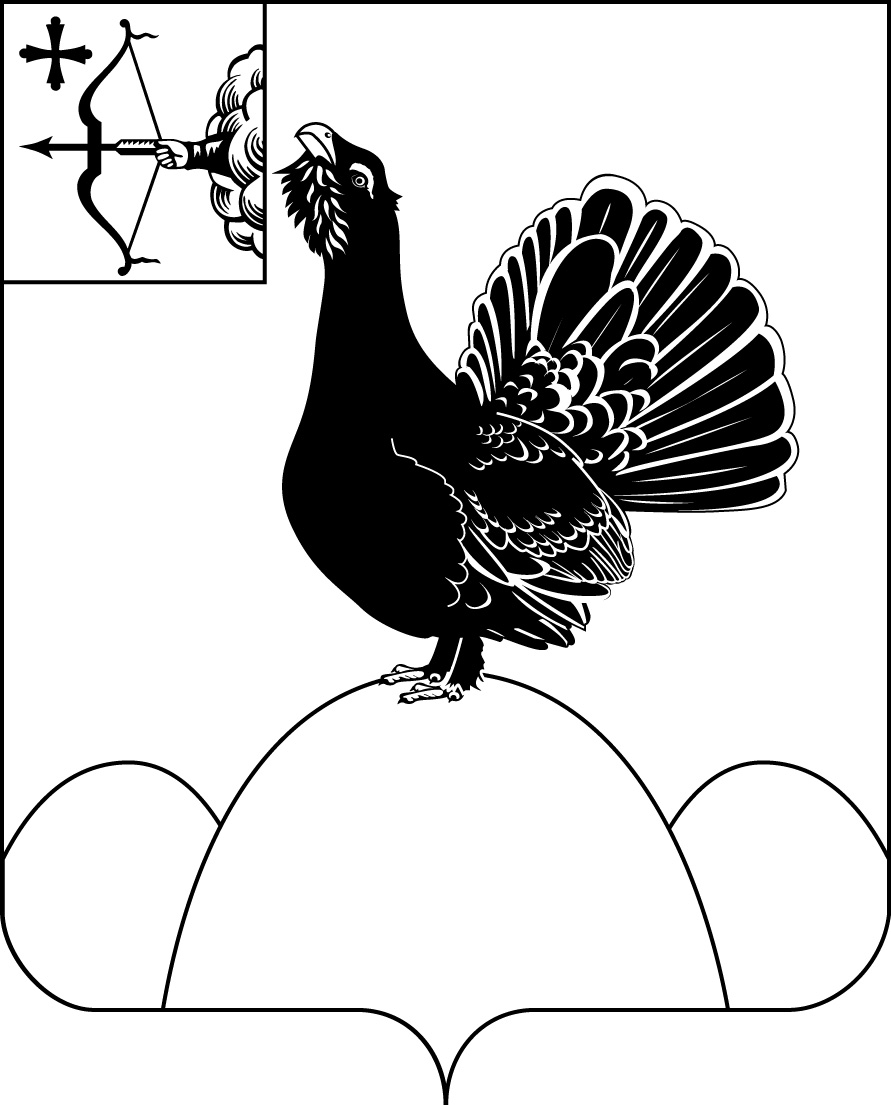 КИРОВСКОЙ ОБЛАСТИПОСТАНОВЛЕНИЕ18.04.2023						№ 175 - Ппгт НагорскО введении особого противопожарного режимаВ соответствии со статьями 19 и 30 Федерального закона от 21.12.1994 № 69-ФЗ (в редакции от 29.12.2022) «О пожарной безопасности», статьей 63 Федерального закона от 22.07.2008 № 123-Ф3 (в редакции от 14.07.2022 № 276-ФЗ) «Технический регламент о требованиях пожарной безопасности», Лесным кодексом Российской Федерации, Федеральным законом от 06.10.2003 № 131-Ф3 (в редакции от 23.11.2021 № 50-П) «Об общих принципах организации местного самоуправления в Российской Федерации», Законом Кировской области от 02.08.2005 № 348-ЗО (в редакции от 29.02.2016 634 - ЗО) «Об обеспечении пожарной безопасности в Кировской области», с Правилами противопожарного режима в Российской Федерации, утвержденными постановлением Правительства Российской Федерации от 16.09.2020 № 1479 (в редакции от 24.10.2022 № 1885), приказом Минприроды России от 06.09.2016 № 457 «Об утверждении порядка ограничения пребывания граждан в лесах и въезда в них транспортных средств, проведения в лесах определенных видов работ в целях обеспечения пожарной безопасности в лесах и порядка ограничения пребывания граждан в лесах и въезда в них транспортных средств, проведения в лесах определенных видов работ в целях обеспечения санитарной безопасности в лесах», в связи с повышением пожарной опасности в результате наступления неблагоприятных климатических условий (сухая, жаркая, ветреная погода), необходимостью стабилизации обстановки с пожарами, а также в целях защиты населения и территорий от чрезвычайных ситуаций, администрация Нагорского района ПОСТАНОВЛЯЕТ:В связи с повышением пожарной опасности в результате наступления неблагоприятных климатических условий (сухая, жаркая, ветреная погода), необходимостью стабилизации обстановки с пожарами, а также в целях защиты населения и территорий от чрезвычайных ситуаций:Ввести особый противопожарный режим в населённых пунктах и за их пределами муниципального образования Нагорский район Кировской области, в том числе на территории лесного фонда, с 10 ч 00 мин 18.04.2023 года.На период действия особого противопожарного режима:Запретить посещение гражданами лесов (за исключением граждан, трудовая деятельность которых связана с пребыванием в лесах; граждан, осуществляющих использование лесов в установленном законом порядке).Запретить разведение костров, сжигание твердых бытовых отходов, мусора на территориях на землях лесного фонда, прилегающих территориях населенных пунктов, выжигание травы, в том числе на земельных участках, непосредственно примыкающих к лесам, к землям сельскохозяйственного назначения, к защитным и озеленительным лесным насаждениям, а также проведение иных пожароопасных работ.Запретить приготовление пищи на открытом огне, углях, в том числе с использованием мангалов и иных приспособлений для тепловой обработки пищи с помощью открытого огня.Запретить организациям независимо от организационно-правовой формы проведение пожароопасных работ, в том числе проведение сельскохозяйственных палов, сжигание стерни, пожнивных остатков и разведение костров на полях, сжигание мусора.Запретить сжигание порубочных остатков.Запретить в границах полос отвода и придорожных полосах автомобильных дорог выжигать сухую травянистую растительность, разводить костры, сжигать хворост, порубочные остатки и горючие материалы, а также оставлять сухостойные деревья и кустарники.Рекомендовать главам муниципальных образований Нагорского района:Организовать дежурство должностных лиц органов местного самоуправления, а также патрулирование населенных пунктов и прилегающих к ним территорий, в том числе с привлечением представителей добровольной пожарной охраны, добровольцев и волонтеров.Организовать проведение разъяснительной работы с населением по соблюдению требований пожарной безопасности и порядка действий при возникновении пожара на территориях населенных пунктов.Активизировать работы по обновлению противопожарных разрывов и минерализованных полос вокруг населенных пунктов, территорий организаций отдыха детей и их оздоровления на соответствие установленным требованиям, в случае их отсутствия принять меры по их устройству.Организовать проведение работ по сбору горючих отходов, мусора, тары и сухой растительности на территории муниципального образования, обеспечив при этом инструктаж участников работ о мерах безопасности при сборе отходов, принять участие в установленном порядке в организации деятельности по утилизации собранных отходов.Организовать работы по очистке от сухой травянистой растительности, валежника, мусора и других горючих материалов, бесхозных неэксплуатируемых приусадебных земельных участков на территориях поселений.Организовать в рамках полномочий контроль наличия, содержания в исправном состоянии средств обеспечения пожарной безопасности жилых и общественных зданий, находящихся в муниципальной собственности.Обеспечить беспрепятственный подъезд пожарной техники к месту возникновения пожаров.Обеспечить содержание в исправном состоянии естественных и искусственных водоисточников и подъездных путей для беспрепятственного забора воды пожарными автомобилями.Предусмотреть подвоз воды для заправки пожарных машин при локализации и ликвидации очагов пожаров, удаленных от источников противопожарного водоснабжения.3.10. Привлечь от организаций на тушение пожаров дополнительное количество приспособленной для тушения пожаров и землеройной техники.3.11. Уточнить планы и места временного переселения (эвакуации) населения из районов, опасных для проживания, с предоставлением стационарных или временных жилых помещений.3.12. Привести в готовность пожарную и приспособленную для тушения пожаров технику, мотопомпы, пожарно-техническое вооружение и средства связи.3.13. Принять дополнительные меры, препятствующие распространению лесных и иных пожаров на земли населенных пунктов, на период действия особого противопожарного режима на соответствующих территориях.3.14. Оказывать всестороннюю помощь в организации мероприятий по борьбе с лесными пожарами Министерству лесного хозяйства Кировской области и подведомственным ему учреждениям, а также лицам, использующим леса.3.15. Совместно со специалистами Главного управления МЧС России по Кировской области:3.15.1. Организовать проведение подворовых обходов для ознакомления жителей с требованиями по обеспечению мер пожарной безопасности.3.15.2. Усилить противопожарную пропаганду и освещение в средствах массовой информации сведений о необходимости соблюдения правил противопожарного режима, о введении и действии на соответствующих территориях особого противопожарного режима и связанных с этим ограничениях, о пожарной обстановке и действующих пожарах.3.15.3. Принять меры по созданию временных противопожарных постов для защиты населенных пунктов, подверженных угрозе лесных (природных) пожаров, в которых время прибытия первого подразделения пожарной охраны к месту вызова составляет более 20 минут.3.16. Совместно с начальниками лесных отделов Нагорского и Синегорского лесничеств Министерства лесного хозяйства Кировской области:3.16.1. Проработать вопрос на договорной основе тушения ландшафтных пожаров, угрожающих переходом на земли лесного фонда.4. Рекомендовать собственникам, землепользователям и арендаторам земельных участков (гражданам и юридическим лицам) на своих земельных участках, а также территории, прилегающей к ним:4.1. Произвести уборку сухой растительности с использованием технологий, не допускающих ее выжигания.4.2. В период уборки сухой растительности, а также до ее осуществления обеспечить недопущение возгорания сухой растительности, в том числе проведения сельскохозяйственных палов.5. Рекомендовать лесным отделам Нагорского и Синегорского лесничества Министерства лесного хозяйства Кировской области:5.1. Усилить федеральный государственный пожарный надзор в лесах.5.2. Организовать через средства массовой информации информирование населения о пожарной обстановке на территории района, о мерах пожарной безопасности, правилах поведения при обнаружении пожаров, об административной ответственности за нарушение правил (требований) пожарной безопасности в период действия особого противопожарного режима.5.3. Довести до арендаторов лесного фонда и руководителей лесозаготовительных организаций:уведомлять лесничих лесных отделов Нагорского и Синегорского лесничеств Министерства лесного хозяйства Кировской области о маршрутах следования, времени и месте проведения работ.6. Отделу экономики и работы с малым бизнесом администрации Нагорского района (Лукиных Г.И.):6.1. Разработать и утвердить комплекс мероприятий по вопросам обеспечения пожарной безопасности при проведении сезонных полевых работ, обратив особое внимание на недопущение сжигания сухой растительности, соломы и стерни сельскохозяйственных культур на используемых землях сельскохозяйственного назначения, а также эксплуатацию зданий и сооружений сельскохозяйственного назначения с соблюдением требований пожарной безопасности.6.2. Обеспечить взаимодействие с органами местного самоуправления по недопущению проведения неконтролируемых выжиганий сухой растительности, сжигания мусора и разведения костров на используемых землях сельскохозяйственного назначения, прилегающих к землям лесного фонда.6.3. Организовать доведение до каждого сельскохозяйственного товаропроизводителя требований, предусмотренных пунктом 67 и главой X Правил противопожарного режима в Российской Федерации, утвержденных постановлением Правительства Российской Федерации от 16.09.2020 № 1479, в части обеспечения пожарной безопасности объектов сельскохозяйственного производства.7. Рекомендовать отделению надзорной деятельности и профилактической работы Нагорского района Главного управления МЧС России по Кировской области (Толмачев В.В.):7.1. Принять меры по усилению профилактической работы, в том числе с использованием средств массовой информации, по предупреждению выжигания сухой растительности и сжигания мусора, разведению костров в Нагорском районе.7.2. Принять участие в проведении подворовых обходов с ознакомлением жителей с требованиями по обеспечению мер пожарной безопасности под роспись.8. Рекомендовать начальнику ПП «Нагорский» МО МВД России «Слободской» (Тютюнник А.С.):8.1. Принять меры по усилению охраны общественного порядка и объектов, обеспечивающих жизнедеятельность населения, в местах пожаров и на прилегающих к ним территориях.9. Контроль за выполнением решения оставляю за собой.10.	Постановление вступает в силу с момента подписания.ПОДГОТОВЛЕНОЗаведующий сектором ГО и ЧС					В.А. ЖуковСОГЛАСОВАНОЗаместитель главы администрации по экономике и муниципальной собственности					О.В. ДвоеглазоваЗаведующий отделом жизнеобеспечения							И.А. СамоделкинРазослать: Двоеглазовой О.В., Самоделкину И.А., Лукиных Г.И., Рычковой В.В., сектор ГО и ЧС, поселения, ПП «Нагорский» МО МВД России «Слободской», 38 ПСЧ 11 ПСО ФПС ГПС Главного управления МЧС России по Кировской области, ОНДПР Нагорского района, лесной отдел Нагорского лесничества Министерства лесного хозяйства Кировской области, лесной отдел Синегорского лесничества Министерства лесного хозяйства Кировской области, ЕДДС, управление делами администрации, главному редактору газеты «Нагорская жизнь» Новоселовой О.Н., прокуратуру.Подлежит опубликованию на официальном сайте муниципального образования Нагорский муниципальный район Кировской области.Правовая антикоррупционная экспертиза проведена:предварительная	заключительная	Глава Нагорского районаВ.Е. Булычев